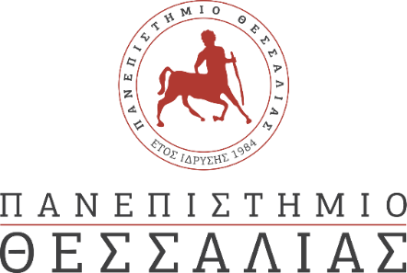 ΣΧΟΛΗ ΑΝΘΡΩΠΙΣΤΙΚΩΝ ΚΑΙ ΚΟΙΝΩΝΙΚΩΝ ΕΠΙΣΤΗΜΩΝΠΑΙΔΑΓΩΓΙΚΟ ΤΜΗΜΑ ΔΗΜΟΤΙΚΗΣ ΕΚΠΑΙΔΕΥΣΗΣΠΡΟΓΡΑΜΜΑ ΜΕΤΑΠΤΥΧΙΑΚΩΝ ΣΠΟΥΔΩΝ«Οργάνωση και Διοίκηση της Εκπαίδευσης»Αργοναυτών & Φιλελλήνων, 382 21 Βόλος, τηλ.: 2421074881, e-mail: οde@uth.grΑΙΤΗΣΗ ΕΓΓΡΑΦΗΣΠαρακαλώ να εγκρίνετε την εγγραφή μου στα μητρώα των φοιτητών/τριών του Προγράμματος Μεταπτυχιακών Σπουδών: «ΟΡΓΑΝΩΣΗ ΚΑΙ ΔΙΟΙΚΗΣΗ ΤΗΣ ΕΚΠΑΙΔΕΥΣΗΣ» του Παιδαγωγικού Τμήματος Δημοτικής Εκπαίδευσης της Σχολής Ανθρωπιστικών και Κοινωνικών Επιστημών του Πανεπιστημίου Θεσσαλίας. Στη συνέχεια αναφέρω τα στοιχεία μου και συνημμένα υποβάλλω τα δικαιολογητικά που αναφέρονται παρακάτω.Βόλος………………………202..Ο/Η αιτών/αιτούσα(υπογραφή)@ Χρησιμοποιείτε μόνο πεζά γράμματα π.χ. ΙωάννουΕΠΩΝΥΜΟ……………………………………………..ΟΝΟΜΑ…………………………………………………ΟΝΟΜΑ ΠΑΤΕΡΑ……………………………………..ΟΝΟΜΑ ΜΗΤΕΡΑΣ…………………………………..Α.Τ………………………………………………………ΑΦΜ…………………………………………………….ΔΟΥ……………………………………………………..ΑΜΚΑ…………………………………………………..ΠΛΗΡΗΣ ΔΙΕΥΘΥΝΣΗ ΟΙΚΙΑΣ……….…………………………………………………………………………EMAIL:………………………………………………….ΤΗΛ.ΕΠΙΚΟΙΝΩΝΙΑΣ…………………………………ΣΥΝΗΜΜΕΝΑ:Πιστοποιητικό οικογενειακής κατάστασηςΑπόδειξη κατάθεσης διδάκτρωνΦωτοτυπία ταυτότηταςΔ Η Λ Ω Σ Η   Σ Τ Ο Ι Χ Ε Ι Ω Ν  Φ Ο Ι Τ Η Τ Η/ΤΡΙΑΣΕΠΩΝΥΜΟ…………………………………………………………………………………….ΟΝΟΜΑ………………………………………………………………………………………...ΗΜΕΡΟΜΗΝΙΑ ΓΕΝΝΗΣΗΣ……………………………………………………………….ΝΟΜΟΣ ΓΕΝΝΗΣΗΣ…………………………………………………………………………ΤΟΠΟΣ ΓΕΝΝΗΣΗΣ…………………………………………………………………………ΓΡΑΜΜΕΝΟΣ/Η  ΣΤΟΝ ΔΗΜΟ……………………………………………………………      Αρ.  ΔΗΜΟΤΟΛΟΓΙΟΥ………………………………………………………………………ΔΙΕΥΘΥΝΣΗ ΜΟΝΙΜΗΣ ΚΑΤΟΙΚΙΑΣΟΔΟΣ ……………………………ΑΡΙΘΜΟΣ……………..………ΠΟΛΗ…………………………………Τ.Κ……………………….ΣΤΟΙΧΕΙΑ ΤΑΥΤΟΤΗΤΑΣΑΡΙΘΜΟΣ…………………….Ημερομηνία και Αρχή που εξέδωσε την ταυτότητα………………………………………ΣΤΟΙΧΕΙΑ ΤΟΥ ΠΑΤΕΡΑΕΠΩΝΥΜΟ……………………………………………………………………………………ΟΝΟΜΑ……………………………………………………………………………………….ΔΙΕΥΘΥΝΣΗ ΚΑΤΟΙΚΙΑΣ………………………………………………………………….……………………………………………………………Τηλ………………………………..ΣΤΟΙΧΕΙΑ ΤΗΣ ΜΗΤΕΡΑΣΕΠΩΝΥΜΟ……………………………………………………………………………………ΟΝΟΜΑ……………………………………………………………………………………….ΔΙΕΥΘΥΝΣΗ ΚΑΤΟΙΚΙΑΣ………………………………………………………………….……………………………………………………………Τηλ………………………………..Βόλος……………………202..……ΔΗΛ…………